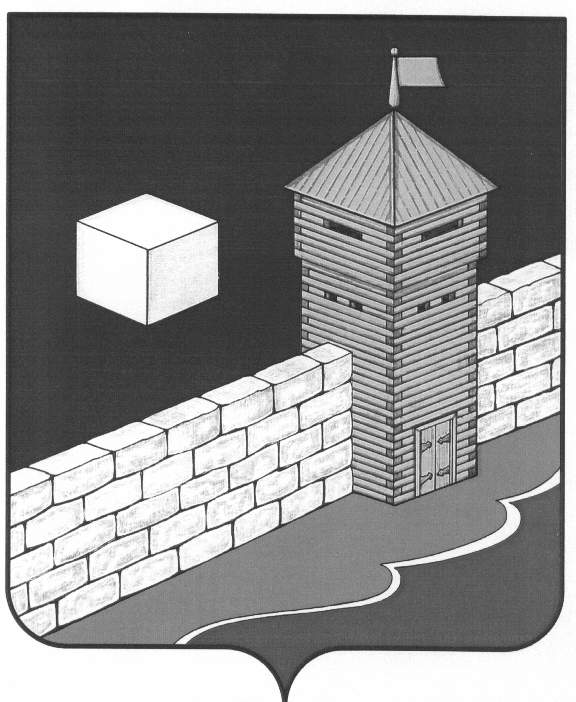 Совет   депутатов  Еманжелинского   сельского   поселенияпятого созываР Е Ш Е Н И Е  456574, с. Еманжелинка, ул. Лесная  д. 2а  «   30  »  января  2019г.                                                                            № 325О внесении изменений и дополненийв Устав Еманжелинского сельского поселенияСовет депутатов Еманжелинского сельского поселенияр е ш а е т:1. Внести в Устав Еманжелинского сельского поселения изменения и дополнения:1) В статье 9пункт 1 изложить в следующей редакции:«1. Муниципальные выборы проводятся с целью избрания главы и депутатов Совета депутатов Еманжелинского сельского поселения.»;дополнить пунктом 9 следующего содержания:«9. Выборы главы муниципального образования осуществляются на основе мажоритарной избирательной системы относительного большинства.».2) В статье  30пункт 2 изложить в следующей редакции:«2.Глава поселения избирается сроком на пять лет и возглавляет местную администрацию».2. Настоящее решение подлежит официальному опубликованию в «Вестнике Еманжелинского сельского поселения», обнародованию на информационных стендах после его государственной регистрации в территориальном органе уполномоченного федерального органа исполнительной власти в сфере регистрации уставов муниципальных образований.3. Настоящее решение вступает в силу после его официального опубликования (обнародования) в соответствии с действующим законодательством.Председатель Совета депутатов сельского поселения                                      С.В. ЗагорскаяГлава сельского поселения                                             О.Л. Бобырев